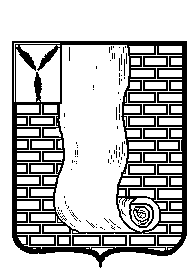 СОВЕТМУНИЦИПАЛЬНОГО ОБРАЗОВАНИЯ ГОРОД КРАСНОАРМЕЙСК КРАСНОАРМЕЙСКОГО МУНИЦИПАЛЬНОГО РАЙОНА САРАТОВСКОЙ ОБЛАСТИР Е Ш Е Н И Е            В соответствии с ч. 10 ст. 35 Федерального закона от 06.10.2003 № 131-ФЗ «Об общих принципах организации местного самоуправления в Российской Федерации», распоряжением Правительства Российской Федерации от 15.10.2022 № 3046-р, постановлением Правительства Саратовской области от 05.04.2023 № 292-П  и Уставом МО г. Красноармейск Красноармейского муниципального района Саратовской области, Совет муниципального образования город Красноармейск Красноармейского муниципального района Саратовской области РЕШИЛ:1. Внести в решение Совета муниципального образования город Красноармейск Красноармейского муниципального района Саратовской области следующие изменения:     1.1 пункт 1 изложить в следующей редакции:- по договорам аренды муниципального имущества, составляющего  казну МО г. Красноармейск Красноармейского муниципального района (в том числе земельных участков) либо закрепленного на праве хозяйственного ведения или оперативного управления за муниципальными предприятиями и учреждениями МО г. Красноармейск арендаторам, являющимся физическими лицами, в том числе индивидуальными предпринимателями, юридическими лицами, в которых одно и то же физическое лицо, является единственным учредителем (участником) юридического лица и его руководителем, в случае если указанные физические лица, в том числе индивидуальные предприниматели или физические лица, являющиеся учредителем (участником) юридического лица и его руководителем, призваны на военную службу по мобилизации в Вооруженные Силы Российской Федерации в соответствии с Указом Президента Российской Федерации от 21 сентября 2022 г. № 647 «Об объявлении частичной мобилизации в Российской Федерации» или проходят военную службу по контракту, заключенному в соответствии с пунктом 7 статьи 38 Федерального закона «О воинской обязанности и военной службе» (далее - Федеральный закон), либо заключили контракт о добровольном содействии в выполнении задач, возложенных на Вооруженные Силы Российской Федерации,  либо заключили с Министерством обороны Российской Федерации контракт о прохождении военной службы для участия в специальной военной операции на территориях Украины, Донецкой Народной Республики, Луганской Народной Республики, Запорожской и Херсонской областей предоставляется:. 2. Настоящее решение вступает в силу с момента официального опубликования (обнародования).Глава муниципального образования                                      А.В. Кузьменко город Красноармейск                                           Секретарь Совета                                                                                  А.В. Куклевот28.06.2023№42от28.06.2023№42О внесении изменений в решение № 52 от 25.11.2022 г. «О предоставлении отсрочки арендной платы по договорам аренды муниципального имущества в связи с частичной мобилизацией».